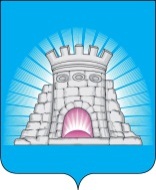 РАСПОРЯЖЕНИЕОт 13.05.2020                                      № 149О сроках приема заявок на реализациюпроектов инициативного бюджетирования для участия в муниципальном конкурсном отборе  на территории городского округа  Зарайск Московской области в 2020 году.В соответствии с   Законом    Московской области от 19.10.2018 года № 170/2018-ОЗ «О развитии инициативного бюджетирования в Московской области»,  постановлением Правительства Московской области от 17.12.2019 № 992/44 «Об образовании Московской областной конкурсной комиссии                                  по проведению конкурсного отбора проектов инициативного бюджетирования в Московской области,  о Порядке проведения конкурсного отбора проектов инициативного бюджетирования в Московской области», распоряжением Главного управления территориальной политики Московской области от 12.05.2020 г.№7 «Об объявлении о проведении конкурсного отбора проектов инициативного бюджетирования в Московской области в 2020 году» и Постановлением Главы администрации городского округа Зарайск  от 30.03.2020 года №465/3 «Об утверждении порядка проведения муниципального конкурсного отбора  проектов инициативного бюджетирования на территории городского округа Зарайск Московской области», руководствуясь Уставом городского округа Зарайск Московской области : 1. Установить следующие сроки приема проектов инициативного бюджетирования для участия в муниципальном конкурсном отборе                     на территории городского округа Зарайск  Московской области:дата начала приема проектов – 13.05.2020.дата окончания приема проектов – 21.05.2020.Прием проектов осуществляется путем их размещения                                на Интернет-портале в информационно-коммуникационной сети «Интернет» по адресу: https://vote.dobrodel.ru/narodniy_budjet.2. Голосование жителей городского округа Зарайск Московской области за проект осуществляется на Интернет-портале, размещенном в информационно-коммуникационной сети Интернет по адресу: https://vote.dobrodel.ru/narodniy_budjet в следующие сроки: дата начала голосования – 22.05.2020.дата окончания голосования – 31.05.2020.     3. Сектору по взаимодействию со СМИ администрации городского округа Зарайск, опубликовать  настоящее  распоряжение на официальном сайте администрации городского округа Зарайск Московской области в информационно-телекоммуникационной сети «Интернет».   4. Контроль за исполнением настоящего распоряжения возложить на заместителя главы администрации Маркович В.В.Глава городского округа Зарайск 